A review by an EU INTENSE partnerCourse: Trans-Boundary Water ManagementOverall assessment and comments: Reviewer: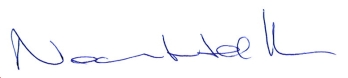 Signature:Hans Peter NachtnebelProf.em.Di.Dr.techn.Dr.h.c.Dept. Water-Atmosphere-Environment, Univ.of Natural Resources and Life Sciences (BOKU-Vienna)Hans_peter.nachtnebel@boku.ac.atCredits3 ECTS (optional course), LevelPhD studentsHost institutionHanoi University of Science and Technology, School of Environmental Science and TechnologyAssessment criteriaAnswerAnswerAnswerCommentsAssessment criteriaYesNoNeed to be modifiedCommentsThe course has appropriate place in curricula (year and semester of study)YContents is relevant to the PhD program requirementsYThe course contents is well developed and allows to achieve learning outcomes and skillsYAim and objectivers are well formulatedYMinor revisions in the English text are necessaryDistribution of workload is well balancedYGrading system is well developed and distribution of scores is well balancedYTeaching methods are relevant YLiterature is relevantYBut should be extendedThe course can be proposed to PhD students on other specialties and research areasY